Anexa   Termeni şi Condiţii de Livrare*Achiziția de Consumabile pentru ROSE- EDFS (caiete, hârtie, pix-uri, mape și alte materiale necesare pentru desfășurarea programului)Subproiect: Experimentează și Descoperă Fascinația Studenției - EDFSBeneficiar: Universitatea Tehnică ”Gheorghe Asachi” din IașiOfertant: ____________________Valabilitatea ofertei: [a se completa de către Ofertant]1.	Oferta de preț [a se completa de către Ofertant]2.	Preţ fix:  Preţul indicat mai sus este ferm şi fix şi nu poate fi modificat pe durata executării contractului.3.	Grafic de livrare: Livrarea se efectuează în cel mult _______ zile  de la semnarea Contractului, la destinația finală indicată, conform următorului grafic: [a se completa de către Ofertant]4.	Plata facturii se va efectua în lei, 100% la livrarea efectivă a produselor la destinaţia finală indicată, pe baza facturii Furnizorului şi a procesului - verbal de recepţie, conform Graficului de livrare.5.	Garanţie: Bunurile oferite vor fi acoperite de garanţia producătorului cel puţin 1 an de la data livrării către Beneficiar. Vă rugăm să menţionaţi perioada de garanţie şi termenii garanţiei, în detaliu.6.	Instrucţiuni de ambalare:  		Furnizorul va asigura ambalarea produselor pentru a împiedica avarierea sau deteriorarea lor în timpul transportului către destinaţia finală. 7.	 Specificaţii Tehnice:NUMELE OFERTANTULUI_____________________Semnătură autorizată___________________________Locul:Data:Nr. crt.(1)Denumirea produselor(2)Cant(3)Preț unitar(4)Valoare Totală fără TVA(5=3*4)TVA(6=5* %TVA)Valoare totală cu TVA(7=5+6)1Consumabile pentru ROSE- EDFSTOTALNr. crt.Denumirea produselorCant.Termene de livrare1.Consumabile (caiete, hârtie, pix-uri, mape și alte materiale necesare pentru desfășurarea programului)A. Specificații tehnice solicitateB. Specificații tehnice ofertate[a se completa de către Ofertant]Consumabile pentru ROSE- EDFSMarca / modelul produsuluiPachetul va conține:Aracet OPTIMA(sau echivalent) 100 ml- 10 bucBandă adezivă transparentă cu dispenser Office Products (sau echivalent) 19 x 33m-35 buc Bandă adezivă transparentă, 40 microni, 19mm x 33m-60 bucBandă adezivă dublă 3M - SCOTCH (sau echivalent)  12mm x 22,8m-2 rolePastile adezive KORES GUMFIX (sau echivalent), 50 gr, set 84 buc-10 setFoarfecă oțel ergonomică DONAU Soft Grip, (sau echivalent) 14 cm-35 bucCutter mic cu șină metalică OPTIMA BASIC SK7 (sau echivalent), lamă de 9 mm-35 bucCuțit corespondență OPTIMA, (sau echivalent)  din ABS, lamă SK5-10 bucCapsator plastic 24/6 NOKI S-600 (sau echivalent) 25 coli-30 bucCapse 24/6, DELI, (sau echivalent) 1000 buc/cutie, capse 24/6 zincate-35 cutDecapsator profesional TURIKAN SR-100 s (sau echivalent) -35 buc.Perforator plastic NOKI STD P817, (sau echivalent) 17-20 coli, Albastru-30 buc.Geantă documente "Doha", (sau echivalent) 390x290x80 mm, Roșu-2 bucGeantă documente "Doha",(sau echivalent)  390x290x80 mm, Albastru-25 bucCaiet A5, 80 file, spirală, ECADA, (sau echivalent) AR-80 bucCaiet A5, 144 file, spirală, copertă plastic, DACO, (sau echivalent)  AR-80 bucAgendă organizer A5 PRECISION TREND, (sau echivalent) , cu clapă magnetică, Rosu-10 buc.Agendă organizer A5 PRECISION TREND, (sau echivalent)  cu clapă magnetică, Bleumarin-10 buc.Agendă nedatată DACO AN519A, (sau echivalent) 13 x 20,5 cm, 80 file, DR, Albastră-20 bucLiner FABER-CASTELL GRIP 1516(sau echivalent)  - 0,4 mm, set 10 culori-30 setRollerball SCHNEIDER One Hybrid C, (sau echivalent)  0,5 mm, set 4 culori-20 setMarker permanent CENTROPEN 8566, (sau echivalent) set 4 culori - scriere 2,50 mm- 30 setTextmarker (evidențiator) FABER-CASTELL 1546 Pastel, (sau echivalent)  set 4 buc-40 setPix gel cu mecanism Q-Connect, (sau echivalent)  0,5 mm, culoare corp Albastru-50 buc.Pix gel cu mecanism Q-Connect, (sau echivalent)  0,5 mm, culoare corp Roșu-25 buc.Pix metalic cu mecanism AIHAO BT015, (sau echivalent)  0,7 mm, culoare corp Albastru-25 buc.Pix metalic cu mecanism AIHAO BT015, (sau echivalent)  0,7 mm, culoare corp Argintiu-25 buc.Pix metalic cu mecanism AIHAO BT015, (sau echivalent)  0,7 mm, culoare corp Bordeaux-25 buc. Pix plastic cu capac DACO BASIC PX250, (sau echivalent) 0,7 mm, culoare corp Albastru-50 bucPix plastic cu capac DACO BASIC PX250, (sau echivalent)  0,7 mm, culoare corp Roșu-20 buc.Pix plastic cu capac DACO BASIC PX250, (sau echivalent)  0,7 mm, culoare corp Verde-30 buc.Pix plastic cu mecanism Office Products, (sau echivalent)  0,5 mm, culoare corp Albastru-50 buc.Pix gel hibrid cu mecanism HERLITZ Smoothy Click, (sau echivalent)  0,7 mm, culoare corp Albastru-50 buc.Dosar carton alb STD, (sau echivalent)  PLIC, din carton de 250 gr/mp, culoare: ALB-50 buc.Dosar plastic JETFILE, (sau echivalent)  cu 2 perforații, Albastru-50 buc.Dosar plastic JETFILE, (sau echivalent) cu 2 perforații, Bleumarin-50 buc.Dosar plastic JETFILE, (sau echivalent)  cu 2 perforații, Roșu-50 buc. Dosar plastic JETFILE, (sau echivalent) cu 2 perforații, Verde-50 buc.Dosar plastic JETFILE, (sau echivalent) cu 2 perforații, Portocaliu-50 buc.Dosar plastic JETFILE, (sau echivalent)  cu 2 perforații, Galben-50 buc.Dosar plastic JETFILE, (sau echivalent) cu 2 perforații, Alb-52 buc.Mapă plastic A4 DONAU, (sau echivalent) cu fermoar, 170 mic, transparentă-50 bucBurete magnetic whiteboard STD, (sau echivalent)  pentru tablă albă (whiteboard)-50 buc.Marker whiteboard DELI (sau echivalent) - 2,00 mm, culoare scriere Albastru-40 bucClips metal color DELI(sau echivalent)  51mm, cutie de 12 bucati-10 cut.Hârtie copiator/imprimantă A4, 80 gr XEROX BUSINESS, (sau echivalent)  500 coli/top-10 topuriCartuș cerneală black EPSON INK C13T26614010 BLACK - 5.8ml*-5 bucDetergent praf pentru rufe albe, praf, OMO (sau echivalent) Automat, 7 kg-2 buc.Detergent praf pentru rufe colorate, praf, OMO(sau echivalent)  Automat, 7 kg-2 buc. Balsam lichid concentrat pentru rufe COCCOLINO Professional, (sau echivalent)  5 litri-2 buc.Hârtie igienică albă LUCART Strong, (sau echivalent) 3 straturi, 15 m, pachet 10 role-50 pacheteProsop hârtie zz alba STANDARD, (sau echivalent)  2 straturi, pachet 150 foi-100 pacheteSăpun lichid pompiță Clinex (sau echivalent) 500ml – migdale-50 buc.Gel dezinfectant mâini, KLINTENSIV®, (sau echivalent) 500 ml-35 bucPahar carton, set 50 buc, 7 oz (207 ml), din carton non-toxic, 50 buc/set-50 setSaci menajeri OTI albastru cu șnur, (sau echivalent)  15 buc/rola, 35 litri-60 roleDescriere generalăDetalii specifice şi standarde tehnice minim acceptate de către BeneficiarDetaliile specifice şi standardele tehnice ale produsului ofertat1.Aracet OPTIMA( sau echivalent) 100 ml-10 bucPastă de culoare albă, fără solvenți, non-toxic, fără miros puternic. Lavabil, aplicare ușoară datorită vârfului subțire. Capac de protecție acționat prin rotire, aplicator precis. Potrivit pentru hârtie, carton, fotografii, lemn. Lavabil de pe piele și de pe orice suprafață sau țesătură.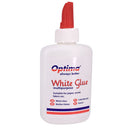 2.Bandă adezivă transparentă cu dispenser Office Products ( sau echivalent) 19 x 33m-35 buc 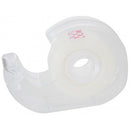 Bandă cu lățime 19 mm și lungime 33mm ±1% și dispenser din plastic transparent incolor cu lamă metalică.3.Bandă adezivă transparentă, 40 microni, 19mm x 33m-60 buc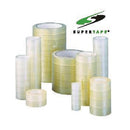 andă confecționată din polipropilen acrylic, Lățime:19 mm, ±1%lungime: 33mm.±1%4.Bandă adezivă dublă 3M - SCOTCH ( sau echivalent) 12mm x 22,8m±1%-2 role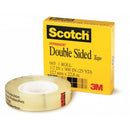 Bandă transparentă ce permite prinderea accesoriilor fără a folosi cuie sau dibluri, pentru utilizare universală în interior, susține până la 2 kg/30 cm.5.Pastile adezive KORES GUMFIX, ( sau echivalent) 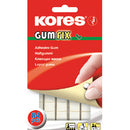 50 gr, set 84 buc- 10 setGuma adezivă albă folosită pentru fixarea fotografiilor, posterelor, decorațiunilor, calendarelor, etc. Repoziționabilă, reutilizabilă, fără solvent, aplicare ușoară și curată.6.Foarfecă otel ergonomică DONAU Soft Grip( sau echivalent), 14 cm-35 buc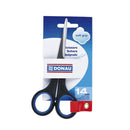 Fabricată din oțel inoxidabil de calitate superioară, cu mâner robust și rezistent, cauciucat în interior.7.Cutter mic cu șină metalică OPTIMA BASIC SK7, ( sau echivalent)  lamă de 9 mm-35 buc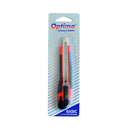 Cutter confecționat din plastic ABS, cu lamă din oțel inoxidabil, prevăzut cu sistem de blocare a lamei și șină metalică, ideal pentru artizanat și în industrie, folosește rezerve lamă SK7, dimensiune lamă: 9 mm.±5%8.Cuțit corespondență OPTIMA, ( sau echivalent)  din ABS, lamă SK5-10 buc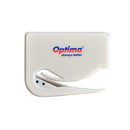 Cuțit pentru deschiderea corespondenței cu lama SK5 din oțel inoxidabil și maner din plastic ABS.9.Capsator plastic 24/6 NOKI S-600, ( sau echivalent)  25 coli-30 buc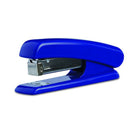 Pentru 25 coli de 70 gr/mp, baza și corp plastic, culoare: GRI, încarcare pe partea superioară cu înmagazinare 100 capse, formă ergonomică.10.Capse 24/6, DELI, ( sau echivalent)  1000 buc/cutie, capse 24/6 zincate-35 cut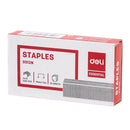 Capsează până la 30 de coli de 70 gr/mp.11.Decapsator profesional TURIKAN SR-100( sau echivalent) - 35 buc.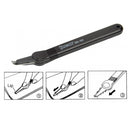 Utilizat pentru decapsarea următoarelor tipuri de capse - nr.10, 24/6 și 26/6, sistem nou, modern (respectă standardele de siguranță).12.Perforator plastic NOKI STD P817, ( sau echivalent) 17-20 coli, Albastru-30 buc.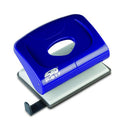 Distanța dintre perforații: 80 mm, diametrul perforației: 5,5 mm, adâncimea de perforare: 12 mm, ghidaj din plastic pentru A4, A5, A6, 888.13.Geantă documente "Doha"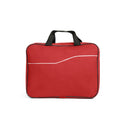 ( sau echivalent), 390x290x80 mm, Roșu-2 bucGeantă de conferință cu fermoar, ideală pentru transportul documentelor. Material: poliester 600D. Dimensiune: 390 x 290 x 80 mm.±1% 14.Geantă documente "Doha"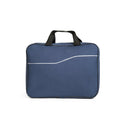 ( sau echivalent), 390x290x80 mm, Albastru-25 bucGeantă de conferință cu fermoar, ideală pentru transportul documentelor. Material: poliester 600D. Dimensiune: 390 x 290 x 80 mm.±1%15.Caiet A5, 80 file, spirală, ECADA, 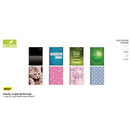 ( sau echivalent) AR-80 bucSpirală, ECADA, AR, copertă carton policromie, hârtie 60 gr/mp.16.Caiet A5, 144 file, spirală, copertă plastic, DACO, ( sau echivalent) AR-80 buc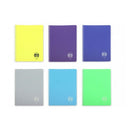 Spirală, copertă plastic, AR, hârtie 70 gr/mp17.Agendă organizer A5 PRECISION TREND, 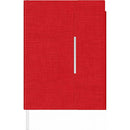 ( sau echivalent)  cu clapă magnetică, Roșu-10 buc.Coperta PVC imitație textil. Dimensiuni copertă 160 x 210 mm,±1% tip plic, închidere cu clapă magnetică cu ornament metalic, decupaj suport pentru pix în copertă, notes interior format A5 (143 x 205 mm) liniat, 192 pagini 80 gr/mp legate cu fir, se deschide plat, cu marcator pagină.18.Agendă organizer A5 PRECISION TREND, ( sau echivalent) cu clapă magnetică, Bleumarin-10 buc.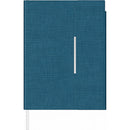 Coperta PVC imitație textil. Dimensiuni copertă 160 x 210 mm,±1% tip plic, închidere cu clapă magnetică cu ornament metalic, decupaj suport pentru pix în copertă, notes interior format A5 (143 x 205 mm) liniat, 192 pagini 80 gr/mp legate cu fir, se deschide plat, cu marcator pagină.19.Agendă nedatată DACO AN5 19A, 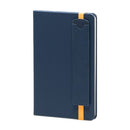 ( sau echivalent)  13 x 20,5 cm,±1%  80 file, DR, Albastră-20 bucHârtie ivory de 80 gr/mp, liniatură dictando, copertă din imitație de piele termosensibilă, închidere cu elastic.20.Liner FABER-CASTELL GRIP 1516( sau echivalent)  - 0,4 mm, set 10 culori- 30 setSet de 10 linere Grip într-un etui de plastic. Formă ergonomică triunghiulară. Zona Grip anti-alunecare. 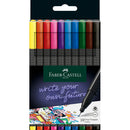 Permit utilizarea riglei și a șabloanelor. Cerneală pe bază de apă, lavabilă. Grosime linie: 0,4 mm. Formă ergonomică triunghiulară, zonă anti-alunecare patentată GRIP, cu mici puncte de masaj. Cerneală pe bază de apă și substanțe naturale. Culorile pot fi curățate de pe majoritatea țesăturilor. Culori luminoase și expressive.21.Rollerball SCHNEIDER One Hybrid C, ( sau echivalent)  0,5 mm, set 4 culori-20 set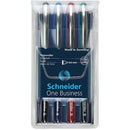 Set 4 culori, corp și clip din plastic, grip cauciucat, lungime de scriere: 3000m, vârf din oțel inoxidabil, cerneală este rezistentă la apă, astfel ca rollerul poate fi folosit pe documente oficiale.22.Marker permanent CENTROPEN 8566, ( sau echivalent) set 4 culori - scriere 2,50 mm-30 setSet 4 culori - scriere 2,50 mm, pe bază de alcool, pentru diverse suprafețe, cu vârf rotund, cerneală non-toxică, uscare rapidă după aplicare, rezistent la apă, corp din plastic, capac și extremități în culoarea scrierii, diverse culori.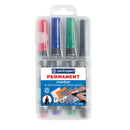 23.Textmarker (evidențiator) FABER-CASTELL 1546 Pastel, ( sau echivalent) set 4 buc-40 set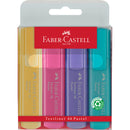 Set 4 buc, cerneală pe bază de apă, nu pătează și nu este toxică, vârf lat, protejat de un capac cu clip, grosimea liniei de scriere 5, 2 sau 1 mm, lungimea liniei de scriere: 250 m, divesre culori pastel.24.Pix gel cu mecanism Q-Connect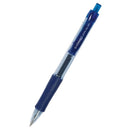 ( sau echivalent), 0,5 mm, culoare corp Albastru-50 buc.Cu mecanism retractabil, rubber grip ergonomic, Grosimea liniei de scriere: 0,25 mm, Lungimea liniei de scriere: până la 350 m.Culoare scriere albastru 25.Pix gel cu mecanism Q-Connect,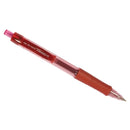  ( sau echivalent)  0,5 mm, culoare corp Roșu-25 buc.Cu mecanism retractabil, rubber grip ergonomic, Grosimea liniei de scriere: 0,25 mm, Lungimea liniei de scriere: până la 350 m.Culoare scriere albastru26.Pix metalic cu mecanism AIHAO BT015, 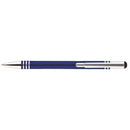 ( sau echivalent) 0,7 mm, culoare corp Albastru-25 buc.Culoare scriere: albastru Rezervă tip Cross, accesorii cromate,  Se poate inscripționa prin tampografie, serigrafie sau gravură.27.Pix metalic cu mecanism AIHAO BT015, ( sau echivalent)  0,7 mm, 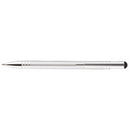 culoare corp Argintiu-25 buc.Culoare scriere: albastru, Rezervă tip Cross, accesorii cromate, Se poate inscripționa prin tampografie, serigrafie sau gravură.28.Pix metalic cu mecanism AIHAO BT015, ( sau echivalent)  0,7 mm, culoare corp Bordeaux-25 buc. 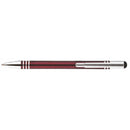 Culoare scriere: albastru, Rezervă tip Cross, accesorii cromate, Se poate inscripționa prin tampografie, serigrafie sau gravură29.Pix plastic cu capac DACO BASIC PX250, 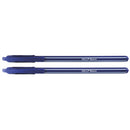 ( sau echivalent)  0,7 mm, culoare corp Albastru-50 bucCuloare de scriere: AlbastruDe unică folosință, Corp din plastic, Capac din plastic, 30.Pix plastic cu capac DACO BASIC PX250,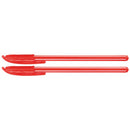  ( sau echivalent)  0,7 mm, culoare corp Roșu- 20 buc.Culoare de scriere: AlbastruDe unică folosință, Corp din plastic, Capac din plastic, 31.Pix plastic cu capac DACO BASIC PX250, ( sau echivalent)  0,7 mm, 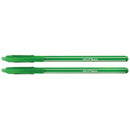 culoare corp Verde-30 buc.Culoare de scriere: AlbastruDe unică folosință, Corp din plastic, Capac din plastic, 32.Pix plastic cu mecanism Office Products, ( sau echivalent)  0,5 mm, 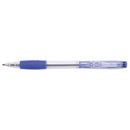 culoare corp Albastru- 50 buc.Culoare de scriere: Albastru,Cu mecanism retractabil, rubber grip ergonomic, Lungimea liniei de scriere: până la 1500 m 33.Pix gel hibrid cu mecanism HERLITZ Smoothy Click, ( sau echivalent) 0,7 mm, 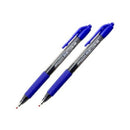 culoare corp Albastru-50 buc.Culoare scriere: AlbastruCorp din plastic, clemă,Mină cu gel pe bază de ulei cu putere mare de acoperire și timp de uscare rapid.34.Dosar carton alb STD, ( sau echivalent) PLIC, din carton de 250 gr/mp, 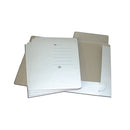 culoare: ALB-50 buc.Capacitate: 250 coli A4, copertă întreagă față+spate. Ideal pentru păstrarea documentelor neperforate.35.Dosar plastic JETFILE, ( sau echivalent)  cu 2 perforații, Albastru- 50 buc.Din polipropilenă, format A4, cotor lat,Prevăzut cu 2 perforații pentru îndosariere în biblioraft,În interior cu alonjă pentru îndosariere documente, Etichetă interschimbabilă pe cotor pentru detalii, Grosime copertă față:120 microni, grosime copertă spate:150 microni, Capacitate de îndosariere 180 coli A4, 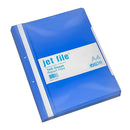 Perforații exterioare pentru arhivare în bibliorafturi, Copertă față transparentă, copertă spate colorată,Sunt ideale pentru păstrarea, arhivarea, transportul documentelor, Se pretează foarte bine pentru arhivarea în caiet mechanic36.Dosar plastic JETFILE, ( sau echivalent)  cu 2 perforații, Bleumarin-50 buc.Din polipropilenă, format A4, cotor lat,Prevăzut cu 2 perforații pentru îndosariere în biblioraft, În interior cu alonjă pentru îndosariere documente, Etichetă interschimbabilă pe cotor pentru detalii, Grosime copertă față:120 microni, grosime copertă spate:150 microni, 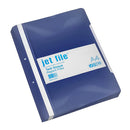 Capacitate de îndosariere 180 coli A4, Perforații exterioare pentru arhivare în bibliorafturi, Copertă față transparentă, copertă spate colorată, ,Sunt ideale pentru păstrarea, arhivarea, transportul documentelor, Se pretează foarte bine pentru arhivarea în caiet mechanic37. Dosar plastic JETFILE, ( sau echivalent) cu 2 perforații, Rosu-50 buc. Din polipropilenă, format A4, cotor lat,Prevăzut cu 2 perforații pentru îndosariere în biblioraft,În interior cu alonjă pentru îndosariere documente, Etichetă interschimbabilă pe cotor pentru detalii, Grosime copertă față:120 microni, grosime copertă spate:150 microni, 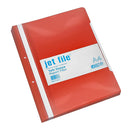 Capacitate de îndosariere 180 coli A4, Perforații exterioare pentru arhivare în bibliorafturi, Copertă față transparentă, copertă spate colorată, Sunt ideale pentru păstrarea, arhivarea, transportul documentelor, Se pretează foarte bine pentru arhivarea în caiet mechanic38.Dosar plastic JETFILE, ( sau echivalent) cu 2 perforații, Verde-50 buc.Din polipropilenă, format A4, cotor lat,Prevăzut cu 2 perforații pentru îndosariere în biblioraft,În interior cu alonjă pentru îndosariere documente, Etichetă interschimbabilă pe cotor pentru detalii, Grosime copertă față:120 microni, grosime copertă spate:150 microni, 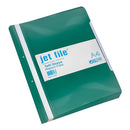 Capacitate de îndosariere 180 coli A4, Perforații exterioare pentru arhivare în bibliorafturi, Copertă față transparentă, copertă spate colorată, Sunt ideale pentru păstrarea, arhivarea, transportul documentelor, Se pretează foarte bine pentru arhivarea în caiet mechanic39.Dosar plastic JETFILE, ( sau echivalent) cu 2 perforații, Portocaliu-50 buc.Din polipropilenă, format A4, cotor lat,Prevăzut cu 2 perforații pentru îndosariere în biblioraft,În interior cu alonjă pentru îndosariere documente, Etichetă interschimbabilă pe cotor pentru detalii, Grosime copertă față:120 microni, grosime copertă spate:150 microni, 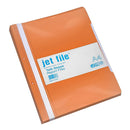 Capacitate de îndosariere 180 coli A4, Perforații exterioare pentru arhivare în bibliorafturi, Copertă față transparentă, copertă spate colorată, Sunt ideale pentru păstrarea, arhivarea, transportul documentelor, Se pretează foarte bine pentru arhivarea în caiet mechanic40.Dosar plastic JETFILE( sau echivalent), cu 2 perforații, Galben- 50 buc.Din polipropilenă, format A4, cotor lat,Prevăzut cu 2 perforații pentru îndosariere în biblioraft,În interior cu alonjă pentru îndosariere documente, Etichetă interschimbabilă pe cotor pentru detalii, Grosime copertă față:120 microni, grosime copertă spate:150 microni, 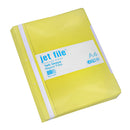 Capacitate de îndosariere 180 coli A4, Perforații exterioare pentru arhivare în bibliorafturi, Copertă față transparentă, copertă spate colorată, Sunt ideale pentru păstrarea, arhivarea, transportul documentelor, Se pretează foarte bine pentru arhivarea în caiet mechanic41.Dosar plastic JETFILE, ( sau echivalent)  cu 2 perforații, Alb-52 buc.Din polipropilenă, format A4, cotor lat, Prevăzut cu 2 perforații pentru îndosariere în biblioraft,În interior cu alonjă pentru îndosariere documente, Etichetă interschimbabilă pe cotor pentru detalii, Grosime copertă față:120 microni, grosime copertă spate:150 microni, 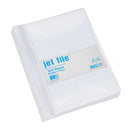 Capacitate de îndosariere 180 coli A4, Perforații exterioare pentru arhivare în bibliorafturi, Copertă față transparentă, copertă spate colorată, Sunt ideale pentru păstrarea, arhivarea, transportul documentelor, Se pretează foarte bine pentru arhivarea în caiet mechanic42.Mapă plastic A4 DONAU, ( sau echivalent)  cu fermoar, 170 mic, transparentă-50 buc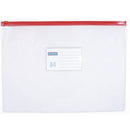 Fabricat din PVC transparent durabil, cu o grosime de 170 microni,Închidere cu fermoar pe latura lungă, Culoare: transparent43.Burete magnetic whiteboard STD, ( sau echivalent)  pentru tablă albă (whiteboard)-50 buc.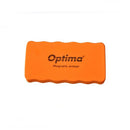 Confectionat din material spongios, se curăță cu apă, Dimensiuni: min.110 x 57 x 25 mm44. Marker whiteboard DELI ( sau echivalent) - 2,00 mm, culoare scriere Albastru-40 buc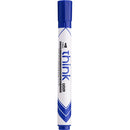 Corp din plastic, cu capac ventilat în culoarea de scriere a markerului, Vârf rotund durabil, non toxic, închidere sigură: presare + click, Poate fi folosit pentru whiteboard, sticlă, PVC și hârtie flipchart, Se recomandă depozitarea acestuia în poziție orizontală.45.Clips metal color DELI 51mm, 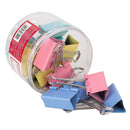 ( sau echivalent)  cutie de 12 bucăți- 10 cut.Clips din metal în culori pastelate asortate, clemă nichelată, Ambalare în cutie din plastic46.Hârtie copiator/imprimantă A4, 80 gr XEROX BUSINESS( sau echivalent), 500 coli/top- 10 topuri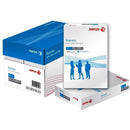 Clasa C+, 500 coli/top,Opacitate: 94 %, umiditate: 4,7 %, grad de alb CIE: 111 %47.Cartuș cerneală black EPSON INK C13T26614010 BLACK - 5.8ml*- 5 buc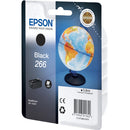 Cartuș cerneală black pentru Epson WorkForce WF 100, WorkForce WF 100W.Cartuș original48.Detergent praf pentru rufe albe, praf, OMO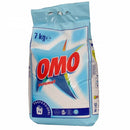  ( sau echivalent) Automat, min.7 kg-2 buc.Fără conținut de fosfați, adecvat pentru spălarea tututor articolelor textile din bumbac, albe, ajută la îndepărtarea excelentă a grăsimilor/uleiului și a murdariei precum și la dispersia componentelor murdăriei.49.Detergent praf pentru rufe colorate, praf, OMO ( sau echivalent) Automat, 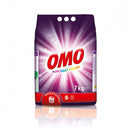 min.7 kg-2 buc. Fără conținut de fosfați, adecvat pentru spălarea tututor articolelor textile din bumbac, colorate.50.Balsam lichid concentrat pentru rufe COCCOLINO Professional, ( sau echivalent) min. 5 litri-2 buc.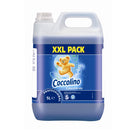 Indicat pentru majoritatea tipurilor de țesături, 5 litri de balsam = min.142 spălari. Conține un parfum plăcut, care se imprimă în țesături prin intermediul particulelor cationice.51.Hârtie igienică albă LUCART Strong, ( sau echivalent)  3 straturi, 15 m, pachet 10 role- 50 pachete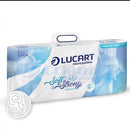 Pachet 10 role, min.3 straturi, 120 foi, 15 metri.52.Prosop hârtie zz albă STANDARD, 2 straturi, pachet 150 foi-100 pachete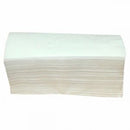 Cu putere mare de absorbție, 2 straturi, Dimensiune: min.25 x 23 cm, gofrate.53.Săpun lichid pompiță Clinex 500ml – migdale-50 buc.Săpun lichid pentru spălarea mâinilor ce conține un amestec de substanțe și ingrediente ușoare care protejează și îngrijesc pielea. Hidratează și protejează pielea împotriva uscării. Foarte eficient, având un miros plăcut de migdale.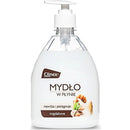 54.Gel dezinfectant mâini, KLINTENSIV®( sau echivalent), 500 ml-35 bucGel dezinfectant mâini, 500 ml - gel dezinfectant profesional (85% alcool), acțiune virucidă și bactericidă certificată, efect anti-microbian și proprietăți excelente de protecție a pielii, potrivit pentru dezinfectare igienică (30 sec) sau cu efect virucid (3 min), uscare rapidă; 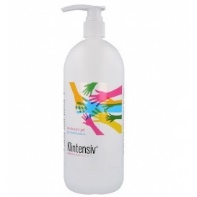 Nu necesită clătire, fără senzație lipicioasă pe piele după aplicare, testat conform normelor UE în vigoare.55.Pahar carton, set 50 buc, 7 oz (207 ml), din carton non-toxic, 50 buc/set- 50 set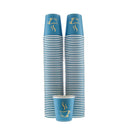 Din carton non-toxic, 50 buc/set Potrivite pentru servirea băuturilor calde, precum ceai, cafea, dar și a celor reci, sucuri, apă. Saci menajeri OTI ( sau echivalent) albastru cu șnur, 15 buc/rola, 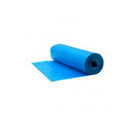 min.35 litri-60 roleâ35 litri, 50 x 60cm, 15 buc /rolă, cu șnur.Termen de livrare : maxim 30 zile de la semnarea contractului